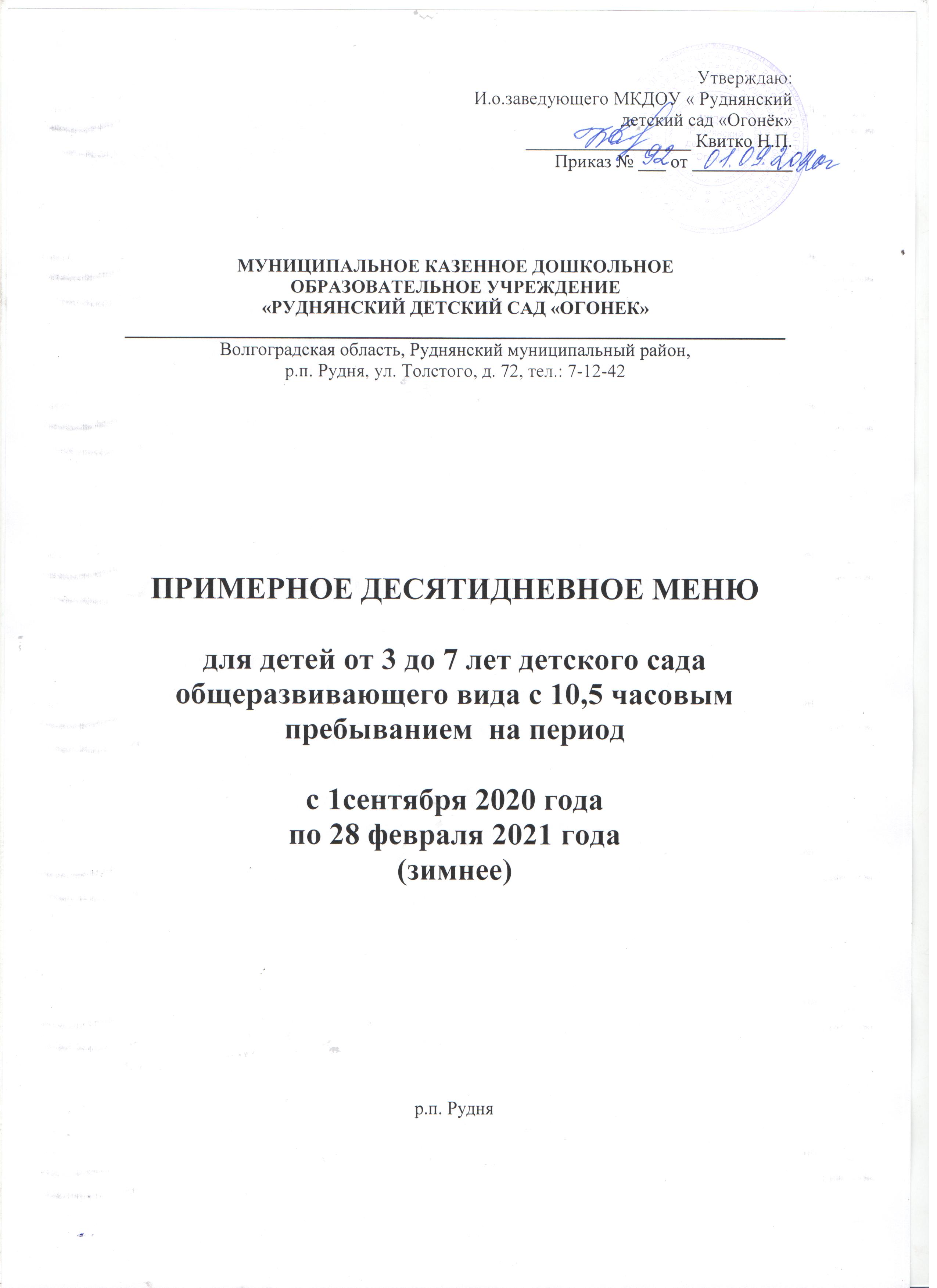 Утверждаю:И.о.заведующего МКДОУ « Руднянский детский сад «Огонёк»________________________ Квитко Н.П.День     1  П О Н Е Д Е Л Ь Н И К Неделя 1                                                           Утверждаю:И.о.заведующего МКДОУ « Руднянский детский сад «Огонёк»________________________ Квитко Н.П.День     2 =  В Т О Р Н И К Неделя 1                                                  Утверждаю:И.о.заведующего МКДОУ « Руднянский детский сад «Огонёк»________________________ Квитко Н.П.День     3 =  С Р Е Д АНеделя   1                                   Утверждаю:И.о.заведующего МКДОУ « Руднянский детский сад «Огонёк»________________________ Квитко Н.П.День   -   4 =   Ч Е Т В Е Р Г Неделя  1                                       Утверждаю:И.о.заведующего МКДОУ « Руднянский детский сад «Огонёк»________________________ Квитко Н.П.День     5  =  П Я Т Н И Ц АНеделя  1                                            Утверждаю:И.о.заведующего МКДОУ « Руднянский детский сад «Огонёк»________________________ Квитко Н.П.День     6  =  П О Н Е Д Е Л Ь Н И К Неделя  2                                                Утверждаю:И.о.заведующего МКДОУ « Руднянский детский сад «Огонёк»________________________ Квитко Н.П.День   -   7=  В Т О Р Н И К  Неделя  2                                             Утверждаю:И.о.заведующего МКДОУ « Руднянский детский сад «Огонёк»________________________ Квитко Н.П.День     8  =  С Р Е Д А Неделя  2                                          Утверждаю:И.о.заведующего МКДОУ « Руднянский детский сад «Огонёк»________________________ Квитко Н.П.День     9  =  Ч Е Т В Е Р ГНеделя  2                                                Утверждаю:И.о.заведующего МКДОУ « Руднянский детский сад «Огонёк»________________________ Квитко Н.П.День     10 =  П Я Т Н И Ц А  Неделя  2                                             №тех.картыНаименованиеблюдамасса порцииХимический составХимический составХимический составЭнергетический состав, к калКкал     №тех.картыНаименованиеблюдамасса порциибелкижирыуглеводыЭнергетический состав, к калКкал З А В Т Р А К  1З А В Т Р А К  1З А В Т Р А К  1З А В Т Р А К  1З А В Т Р А К  1З А В Т Р А К  1З А В Т Р А К  140Каша пшенная молочная жидкая2006,88,721,2136,365Кофейный напиток на молоке2002,8    3,219,6114,874Печенье сахарное305,823,267,1          487ИТОГО ЗАВТРАК  1ИТОГО ЗАВТРАК  1ИТОГО ЗАВТРАК  115,435,1107,9738,1             З А В Т Р А К   2             З А В Т Р А К   2             З А В Т Р А К   2             З А В Т Р А К   2             З А В Т Р А К   2             З А В Т Р А К   244Сок фруктовый750,4-1250ИТОГО ЗАВТРАК  2ИТОГО ЗАВТРАК  2ИТОГО ЗАВТРАК  20,4-1250    №тех.картыНаименованиеблюдамасса порцииХимический составХимический составХимический составЭнергетический состав, ккалККал    №тех.картыНаименованиеблюдамасса порциибелкижирыуглеводыЭнергетический состав, ккалККалО Б Е Д О Б Е Д О Б Е Д О Б Е Д О Б Е Д О Б Е Д О Б Е Д 1аСуп картофельный   на мясокостном бульоне2001,581,5913,2975,5745Тефтели в томатном соусе  мясо говядина7510,397,37,68137,1317Салат  из отварной свеклы    600,523,055,7653,667Компот из сухофруктов витаминизированный2000,54-27,85107,75Хлеб пшеничный605,11,9534,7202,5ИТОГО ОБЕДИТОГО ОБЕДИТОГО ОБЕД18,1313,8989,28576,5    №тех.картыНаименованиеблюдамасса порцииХимический составХимический составХимический составЭнергетический состав, ккалККал    №тех.картыНаименованиеблюдамасса порцииБелкижирыуглеводыЭнергетический состав, ккалККалП О Л Д Н И КП О Л Д Н И КП О Л Д Н И КП О Л Д Н И КП О Л Д Н И КП О Л Д Н И КП О Л Д Н И К54Блинчики в сметанном соусе1307,8517,1340,72341,0272Ряженка 4%2006,05,08,4102,0ИТОГО ПОЛДНИКИТОГО ПОЛДНИКИТОГО ПОЛДНИК13,8522,1349,32443,02ИТОГО ЗА ДЕНЬ47,7871,12258,51807,62     №тех.картыНаименованиеблюдамасса порцииХимический составХимический составХимический составЭнергетический состав, ккалКкал     №тех.картыНаименованиеблюдамасса порциибелкижирыуглеводыЭнергетический состав, ккалКкалЗ А В Т Р А К  1З А В Т Р А К  1З А В Т Р А К  1З А В Т Р А К  1З А В Т Р А К  1З А В Т Р А К  1З А В Т Р А К  152Каша манная молочная жидкая2005,97,730,317466Какао на молоке2005,16,413,4163,97Хлеб пшеничный с маслом сливочным 72,5%30/53,31,32,3112ИТОГО ЗАВТРАК  1ИТОГО ЗАВТРАК  1ИТОГО ЗАВТРАК  114,315,446,0449,9                             З А В Т Р А К   2                             З А В Т Р А К   2                             З А В Т Р А К   2                             З А В Т Р А К   2                             З А В Т Р А К   2                             З А В Т Р А К   210Яблоко свежее     850,32-11,0144,7ИТОГО ЗАВТРАК  2ИТОГО ЗАВТРАК  2ИТОГО ЗАВТРАК  20,32-11,0144,07    №тех.картыНаименованиеблюдамасса порцииХимический составХимический составХимический составЭнергетический состав, ккалКкал    №тех.картыНаименованиеблюдамасса порциибелкижирыуглеводыЭнергетический состав, ккалКкалО Б Е Д О Б Е Д О Б Е Д О Б Е Д О Б Е Д О Б Е Д О Б Е Д 29Борщ на мясокосном бульоне со сметаной2001,785,213,6101,250Бефстроганов из мяса говядины5411,015,325,2331,050Гарнир гречневый13013,014,315,12161,067Компот из сухофруктов витаминизированный   2000,54     -    27,85107,75Хлеб пшеничный605,11,9534,7202,5ИТОГО ОБЕДИТОГО ОБЕДИТОГО ОБЕД31,4236,75116,47700,9    №тех.картымасса порцииХимический составХимический составХимический составЭнергетический состав, ккалКкал    №тех.картымасса порциибелкижирыуглеводыЭнергетический состав, ккалКкал34Омлет натуральный1004,655,753,3585,7382Чай черный с сахаром2000,06-15,9860,65Хлеб пшеничный303,120,7226,7128ИТОГО ПОЛДНИКИТОГО ПОЛДНИКИТОГО ПОЛДНИК7,836,4746,03           274,33ИТОГО ЗА ДЕНЬ53,8758,62219,511468,93     №тех.картыНаименованиеблюдамасса порцииХимический составХимический составХимический составЭнергетический состав, ккалККал     №тех.картыНаименованиеблюдамасса порциибелкижирыуглеводыЭнергетический состав, ккалККалЗ А В Т Р А К  1З А В Т Р А К  1З А В Т Р А К  1З А В Т Р А К  1З А В Т Р А К  1З А В Т Р А К  1З А В Т Р А К  1    6Каша геркулесовая молочная жидкая2007.77,4727,317012Кофейный напиток на молоке2002,83,219,6114,8 5Хлеб пшеничный303,120,7226,7128,0ИТОГО ЗАВТРАК  1ИТОГО ЗАВТРАК  1ИТОГО ЗАВТРАК  113,6211,3973,6412,8                             З А В Т Р А К   2                             З А В Т Р А К   2                             З А В Т Р А К   2                             З А В Т Р А К   2                             З А В Т Р А К   2                             З А В Т Р А К   244Сок фруктовый750,4-1250ИТОГО ЗАВТРАК  2ИТОГО ЗАВТРАК  2ИТОГО ЗАВТРАК  20,4-1250    №тех.картыНаименованиеблюдамасса порцииХимический составХимический составХимический составЭнергетический состав, ккалКкал    №тех.картыНаименованиеблюдамасса порциибелкижирыуглеводыЭнергетический состав, ккалКкалО Б Е Д О Б Е Д О Б Е Д О Б Е Д О Б Е Д О Б Е Д О Б Е Д 38Свекольник  на мясокостном бульоне 2002,07,012,2123,048Биточки мясные (мясо говядина)5415,414,219,9158,048Картофельное пюре1305,54,0430,3198,714Салат зимний631,034,157,3562,767Компот из сухофруктов витаминизированный2000,54-27,85            107,75Хлеб пшеничный        605,11,9534,7202,5ИТОГО ОБЕДИТОГО ОБЕДИТОГО ОБЕД29,0331,34104,45744,9    №тех.картыНаименованиеблюдамасса порциимасса порциимасса порцииХимический составХимический составХимический составХимический составХимический составЭнергетический состав, ккалКкалЭнергетический состав, ккалКкал    №тех.картыНаименованиеблюдамасса порциимасса порциимасса порциибелкибелкижирыуглеводыуглеводыЭнергетический состав, ккалКкалЭнергетический состав, ккалКкалП О Л Д Н И КП О Л Д Н И КП О Л Д Н И КП О Л Д Н И КП О Л Д Н И КП О Л Д Н И КП О Л Д Н И КП О Л Д Н И КП О Л Д Н И КП О Л Д Н И КП О Л Д Н И КП О Л Д Н И К3Ленивые вареники с маслом сливочным 72,5% и сахаром12512521,421,421,411,53434          335          33573Напиток кисломолочный Снежок 2,5%2002004,24,24,24,819,019,0        132,5        132,5ИТОГО ПОЛДНИКИТОГО ПОЛДНИКИТОГО ПОЛДНИКИТОГО ПОЛДНИК25,625,625,616,35353467,5467,5ИТОГО ЗА ДЕНЬИТОГО ЗА ДЕНЬИТОГО ЗА ДЕНЬ68,6568,6568,6559,0359,0359,03243,05243,051675,2     №тех.картыНаименованиеблюдамасса порцииХимический составХимический составХимический составЭнергетический состав, ккалКкал     №тех.картыНаименованиеблюдамасса порциибелкижирыуглеводыЭнергетический состав, ккалКкалЗ А В Т Р А К  1З А В Т Р А К  1З А В Т Р А К  1З А В Т Р А К  1З А В Т Р А К  1З А В Т Р А К  1З А В Т Р А К  115Яйцо вареное405,324,560,362,87Хлеб пшеничныйс маслом сливочным 72,5% и сыром Российским30/5/93,31,323,0112,066Какао на молоке2005,16,413,4163,9ИТОГО ЗАВТРАК  1ИТОГО ЗАВТРАК  1ИТОГО ЗАВТРАК  113,7212,2636,7338,7                             З А В Т Р А К   2                             З А В Т Р А К   2                             З А В Т Р А К   2                             З А В Т Р А К   2                             З А В Т Р А К   2                             З А В Т Р А К   244Сок фруктовый      750,4-12,050,0ИТОГО ЗАВТРАК  2ИТОГО ЗАВТРАК  2ИТОГО ЗАВТРАК  20, 4-12, 050,0    №тех.картыНаименованиеблюдамасса порциимасса порцииХимический составХимический составХимический составЭнергетический состав, ккалКкал    №тех.картыНаименованиеблюдамасса порциимасса порциибелкижирыуглеводыЭнергетический состав, ккалКкалО Б Е Д О Б Е Д О Б Е Д О Б Е Д О Б Е Д О Б Е Д О Б Е Д О Б Е Д 32Рассольник на мясокосном бульоне со сметанойРассольник на мясокосном бульоне со сметаной2001,996,3415,35118,248Жаркое по домашнему (мясо говядина)Жаркое по домашнему (мясо говядина)20017,6423,818,37298,7518Салат с квашеной капустыСалат с квашеной капусты690,963,95,6860,167Компот из сухофруктов витаминизированныйКомпот из сухофруктов витаминизированный2000,54-27,85107,75Хлеб пшеничный Хлеб пшеничный       605,11,9534,7202,5ИТОГО ОБЕДИТОГО ОБЕДИТОГО ОБЕДИТОГО ОБЕД26,2335,99101,25787,25    №тех.картыНаименованиеблюдамасса порциимасса порцииХимический составХимический составХимический составЭнергетический состав, ккалКкал    №тех.картыНаименованиеблюдамасса порциимасса порциибелкижирыуглеводыЭнергетический состав, ккалКкалП О Л Д Н И КП О Л Д Н И КП О Л Д Н И КП О Л Д Н И КП О Л Д Н И КП О Л Д Н И КП О Л Д Н И КП О Л Д Н И К40,09Сельдь соленая с луком и масломСельдь соленая с луком и маслом425,36,50,91116,02аКартофель отварнойКартофель отварной1503,064,9419,97161,725Хлеб пшеничныйХлеб пшеничный303,120,7226,7128,02КисельКисель200--21,6102,0ИТОГО ПОЛДНИКИТОГО ПОЛДНИКИТОГО ПОЛДНИКИТОГО ПОЛДНИК11,4812,1669,18507,72ИТОГО ЗА ДЕНЬ51,8360,41219,131683,67    №тех.картыНаименованиеблюдамасса порцииХимический составХимический составХимический составЭнергетический состав, ккалКкал    №тех.картыНаименованиеблюдамасса порциибелкижирыуглеводыЭнергетический состав, ккалКкалЗ А В Т Р А К  1З А В Т Р А К  1З А В Т Р А К  1З А В Т Р А К  1З А В Т Р А К  1З А В Т Р А К  1З А В Т Р А К  16Каша геркулесовая молочная2007,77,727,3170,07Хлеб пшеничныйс маслом сливочным 72,5%30/53,31,32,3112,012Кофейный напиток на молоке2002,83,219,6114,8ИТОГО ЗАВТРАК  1ИТОГО ЗАВТРАК  1ИТОГО ЗАВТРАК  113,812,2   69,9396,8                             З А В Т Р А К   2                             З А В Т Р А К   2                             З А В Т Р А К   2                             З А В Т Р А К   2                             З А В Т Р А К   2                             З А В Т Р А К   210Яблоко свежее      750,32-11,01           44,7ИТОГО ЗАВТРАК  2ИТОГО ЗАВТРАК  2ИТОГО ЗАВТРАК  20,32-11,0144,7    №тех.картыНаименованиеблюдамасса порцииХимический составХимический составХимический составЭнергетический состав, ккалКкал    №тех.картыНаименованиеблюдамасса порциибелкижирыуглеводыЭнергетический состав, ккалКкалО Б Е Д О Б Е Д О Б Е Д О Б Е Д О Б Е Д О Б Е Д О Б Е Д 33Щи на курином бульоне со сметаной2001,786,2411,6105,939Плов с курицей17017,5113,329,46342,067Компот из сухофруктов витаминизированный2000,54-27,85107,75Хлеб пшеничный 605,11,9534,7202,5ИТОГО ОБЕДИТОГО ОБЕДИТОГО ОБЕД24,9321,49103,61758,1    №тех.картыНаименованиеблюдамасса порцииХимический составХимический составХимический составЭнергетический состав, ккалКкал    №тех.картыНаименованиеблюдамасса порциибелкижирыуглеводыЭнергетический состав, ккалКкалП О Л Д Н И КП О Л Д Н И КП О Л Д Н И КП О Л Д Н И КП О Л Д Н И КП О Л Д Н И КП О Л Д Н И К78Пирожок с картофелем1305,914,0144,8238,5182Чай черный с сахаром2000,06-15,1860,6ИТОГО ПОЛДНИКИТОГО ПОЛДНИКИТОГО ПОЛДНИК5,974,01   59,98299,11ИТОГО ЗА ДЕНЬ45,0237,70244,51498,71     №тех.картыНаименованиеблюдамасса порцииХимический составХимический составХимический составЭнергетический состав, ккалКкал     №тех.картыНаименованиеблюдамасса порцииБелкижирыуглеводыЭнергетический состав, ккалКкалЗ А В Т Р А К  1З А В Т Р А К  1З А В Т Р А К  1З А В Т Р А К  1З А В Т Р А К  1З А В Т Р А К  1З А В Т Р А К  136Вермишель отварная в молоке2006,711,026,0209,012Кофейный напиток на молоке2002,83,219,6          114,87 Хлеб пшеничный с маслом сливочным 72,5% и с сыром Российским30/5/93,31,323,0112,0ИТОГО ЗАВТРАК  1ИТОГО ЗАВТРАК  1ИТОГО ЗАВТРАК  112,815,568,6435,8                             З А В Т Р А К   2                             З А В Т Р А К   2                             З А В Т Р А К   2                             З А В Т Р А К   2                             З А В Т Р А К   2                             З А В Т Р А К   244Сок фруктовый750,4-1250ИТОГО ЗАВТРАК  2ИТОГО ЗАВТРАК  2ИТОГО ЗАВТРАК  20,4-1250    №тех.картыНаименованиеблюдамасса порцииХимический составХимический составХимический составЭнергетический состав, ккалКкал    №тех.картыНаименованиеблюдамасса порциибелкижирыуглеводыЭнергетический состав, ккалКкалО Б Е Д О Б Е Д О Б Е Д О Б Е Д О Б Е Д О Б Е Д О Б Е Д 47Суп овощной на мясокостном бульоне 2003,95,722,3129,026Азу (мясо говядина) с отварным картофелем17017,5113,329,46342,030Салат из квашеной капусты640,582,013,760,167Компот  из сухофруктов2000,54-27,85107,75Хлеб пшеничный 605,11,9534,7202,5ИТОГО ОБЕДИТОГО ОБЕДИТОГО ОБЕД27,6322,95128,01841,37    №тех.картыНаименованиеблюдамасса порцииХимический составХимический составХимический составЭнергетический состав, ккалКкал    №тех.картыНаименованиеблюдамасса порциибелкижирыуглеводыЭнергетический состав, ккалКкалП О Л Д Н И КП О Л Д Н И КП О Л Д Н И КП О Л Д Н И КП О Л Д Н И КП О Л Д Н И КП О Л Д Н И К50Каша гречневая с маслом сливочным 72,2% и сахаром15013,8612,0432,48299,682Чай черный с сахаром2000,06-15,9860,6ИТОГО ПОЛДНИКИТОГО ПОЛДНИКИТОГО ПОЛДНИК13,9212,0448,46360,2ИТОГО ЗА ДЕНЬ54,7550,47257,071687,37     №тех.картыНаименованиеблюдамасса порцииХимический составХимический составХимический составЭнергетический состав, ккалККал     №тех.картыНаименованиеблюдамасса порциибелкижирыуглеводыЭнергетический состав, ккалККалЗ А В Т Р А К  1З А В Т Р А К  1З А В Т Р А К  1З А В Т Р А К  1З А В Т Р А К  1З А В Т Р А К  1З А В Т Р А К  18Каша рисовая молочная жидкая2005,97,730,3174,082Чай черный с сахаром2000,06-15,9860,674Печенье сахарное305,823,267,1487ИТОГО ЗАВТРАК  1ИТОГО ЗАВТРАК  1ИТОГО ЗАВТРАК  111,7630,9113,38721,6                             З А В Т Р А К   2                             З А В Т Р А К   2                             З А В Т Р А К   2                             З А В Т Р А К   2                             З А В Т Р А К   2                             З А В Т Р А К   244Сок фруктовый750,4-1250ИТОГО ЗАВТРАК  2ИТОГО ЗАВТРАК  2ИТОГО ЗАВТРАК  20,4-1250    №тех.картыНаименованиеблюдамасса порцииХимический составХимический составХимический составХимический составЭнергетический состав, ккалККал    №тех.картыНаименованиеблюдамасса порциибелкижирыжирыуглеводыЭнергетический состав, ккалККалО Б Е Д О Б Е Д О Б Е Д О Б Е Д О Б Е Д О Б Е Д О Б Е Д О Б Е Д 30Суп лапша на курином бульоне2001,781,785,213,6101,238,2Рагу из курицы5418,0518,0520,6917,25339,948Картофельное пюре1505,55,54,0430,3198,767Компот из сухофруктов витаминизированный2000,540,54-27,85107,75Хлеб пшеничный 605,15,11,9534,7202,530,6930,6931,03123,68917,3    №тех.картыНаименованиеблюдамасса порцииХимический составХимический составХимический составЭнергетический состав, ккалКкал    №тех.картыНаименованиеблюдамасса порциибелкижирыуглеводыЭнергетический состав, ккалКкалП О Л Д Н И КП О Л Д Н И КП О Л Д Н И КП О Л Д Н И КП О Л Д Н И КП О Л Д Н И КП О Л Д Н И К7Творожная запеканка в сметанном соусе11019,412,215,9260,172Ряженка 4%2006,05,08,6102,0ИТОГО ПОЛДНИКИТОГО ПОЛДНИКИТОГО ПОЛДНИК25,417,224,5320,3ИТОГО ЗА ДЕНЬ68,2579,13273,562009,2    №тех.картыНаименованиеблюдамасса порцииХимический составХимический составХимический составЭнергетический состав, ккалКкал    №тех.картыНаименованиеблюдамасса порциибелкижирыуглеводыЭнергетический состав, ккалКкалЗ А В Т Р А К  1З А В Т Р А К  1З А В Т Р А К  1З А В Т Р А К  1З А В Т Р А К  1З А В Т Р А К  1З А В Т Р А К  152Каша манная молочная жидкая2005,97,730,3174,066Какао на молоке2005,16,413,4163,97Хлеб пшеничный с маслом сливочным 72,5%30/53,120,7226,7128,0ИТОГО ЗАВТРАК  1ИТОГО ЗАВТРАК  1ИТОГО ЗАВТРАК  113,4815,0760,95           384,2                             З А В Т Р А К   2                             З А В Т Р А К   2                             З А В Т Р А К   2                             З А В Т Р А К   2                             З А В Т Р А К   2                             З А В Т Р А К   210Яблоко свежее     750,32-11,0144,7ИТОГО ЗАВТРАК  2ИТОГО ЗАВТРАК  2ИТОГО ЗАВТРАК  20,32-11,0144,7    №тех.картыНаименованиеблюдамасса порцииХимический составХимический составХимический составЭнергетический состав, ккалКкал    №тех.картыНаименованиеблюдамасса порциибелкижирыуглеводыЭнергетический состав, ккалКкалО Б Е Д О Б Е Д О Б Е Д О Б Е Д О Б Е Д О Б Е Д О Б Е Д 29Борщ на мясокосном бульоне со сметаной2001,785,213,6101,235 Котлета  мясная (мясо говядина)5413,69,515,6115830Салат из квашеной капусты640,963,95,6860,135Каша гречневая1303,485,6123,6258,167Компот из сухофруктов витаминизированный2000,54-27,85107,75Хлеб пшеничный 605,11,9534,7202,5ИТОГО ОБЕДИТОГО ОБЕДИТОГО ОБЕД25,4626,16121,04827,5    №тех.картыНаименованиеблюдамасса порцииХимический составХимический составХимический составЭнергетический состав, ккалКкал    №тех.картыНаименованиеблюдамасса порциибелкижирыуглеводыЭнергетический состав, ккалКкалП О Л Д Н И КП О Л Д Н И КП О Л Д Н И КП О Л Д Н И КП О Л Д Н И КП О Л Д Н И КП О Л Д Н И К56Овощи тушеные2008,518,427,9260,05Хлеб пшеничный303,120,7226,7128,045Чай черный сладкий2000,06-15,9860,6ИТОГО ПОЛДНИКИТОГО ПОЛДНИКИТОГО ПОЛДНИК11,6819,3770,58448,6ИТОГО ЗА ДЕНЬ50,9460,6263,581705,0    №тех.карты    №тех.картыНаименованиеблюдамасса порциимасса порцииХимический составХимический составХимический составХимический составХимический составЭнергетический состав, ккалККал    №тех.карты    №тех.картыНаименованиеблюдамасса порциимасса порцииБелкиБелкижирыжирыуглеводыЭнергетический состав, ккалККалЗ А В Т Р А К  1З А В Т Р А К  1З А В Т Р А К  1З А В Т Р А К  1З А В Т Р А К  1З А В Т Р А К  1З А В Т Р А К  1З А В Т Р А К  1З А В Т Р А К  1З А В Т Р А К  1З А В Т Р А К  15353Каша сборная молочная жидкая2002005,35,311,9711,9731,9263,81212Кофейный напиток на молоке2002002,82,83,23,219,6114,877Хлеб пшеничный с м/сливочным 72,5% 30/530/53,33,31,31,323,0112,0ИТОГО ЗАВТРАК  1ИТОГО ЗАВТРАК  1ИТОГО ЗАВТРАК  1ИТОГО ЗАВТРАК  1ИТОГО ЗАВТРАК  111,411,416,4716,4774,5            490,6З А В Т Р А К  2З А В Т Р А К  2З А В Т Р А К  2З А В Т Р А К  2З А В Т Р А К  2З А В Т Р А К  2З А В Т Р А К  2З А В Т Р А К  2З А В Т Р А К  2З А В Т Р А К  2З А В Т Р А К  24444Сок фруктовый75750,40,4--1250ИТОГО ЗАВТРАК  2ИТОГО ЗАВТРАК  2ИТОГО ЗАВТРАК  2ИТОГО ЗАВТРАК  2ИТОГО ЗАВТРАК  20,40,4--1250    №тех.картыНаименованиеблюдаНаименованиеблюдаНаименованиеблюдамасса порциимасса порцииХимический составХимический составХимический составХимический составЭнергетический состав, ккалКкал    №тех.картыНаименованиеблюдаНаименованиеблюдаНаименованиеблюдамасса порциимасса порциибелкибелкижирыуглеводыЭнергетический состав, ккалКкалО Б Е Д О Б Е Д О Б Е Д О Б Е Д О Б Е Д О Б Е Д О Б Е Д О Б Е Д О Б Е Д О Б Е Д О Б Е Д 31Суп рыбный с консервов «Сайра»Суп рыбный с консервов «Сайра»Суп рыбный с консервов «Сайра»20020010,0910,092,4818,0147,253Гуляш (мясо говядина)                Гуляш (мясо говядина)                Гуляш (мясо говядина)                545412,312,317,73,46182,553Рис припущенныйРис припущенныйРис припущенный1401402,522,520,3628,44130,420Салат морковный с яблокамиСалат морковный с яблокамиСалат морковный с яблоками65651,11,15,16,372,567Компот из сухофруктов витаминизированныйКомпот из сухофруктов витаминизированныйКомпот из сухофруктов витаминизированный2002000,540,54-27,85107,75Хлеб пшеничный Хлеб пшеничный Хлеб пшеничный 60605,15,11,9534,75202,5ИТОГО ОБЕДИТОГО ОБЕДИТОГО ОБЕДИТОГО ОБЕДИТОГО ОБЕДИТОГО ОБЕД29,1329,1327,59118,75842,8    №тех.картыНаименованиеблюдамасса порцииХимический составХимический составХимический составЭнергетический состав, ккалКкал    №тех.картыНаименованиеблюдамасса порцииБелкижирыуглеводыЭнергетический состав, ккалКкалП О Л Д Н И КП О Л Д Н И КП О Л Д Н И КП О Л Д Н И КП О Л Д Н И КП О Л Д Н И КП О Л Д Н И К5-1Биточки рыбные 11515,56,85,6150,75-1Овощи тушеные1107,26,931,5140,482Чай черный  сладкий2000,06-15,9860,65Хлеб пшеничный302,470,9717,2584,0ИТОГО ПОЛДНИКИТОГО ПОЛДНИКИТОГО ПОЛДНИК21,9313,1749,13404,7ИТОГО ЗА ДЕНЬ62,8657,23254,381788,10     №тех.картыНаименованиеблюдамасса порцииХимический составХимический составХимический составЭнергетический состав, ккалККал     №тех.картыНаименованиеблюдамасса порциибелкижирыуглеводыЭнергетический состав, ккалККалЗ А В Т Р А К  1З А В Т Р А К  1З А В Т Р А К  1З А В Т Р А К  1З А В Т Р А К  1З А В Т Р А К  1З А В Т Р А К  118Рожки отварные с сыром Российским1307,028,0227,69217,158Печенье сахарное303,121,56      23,04112,812Какао на молоке   2005,16,413,4163,9ИТОГО ЗАВТРАК  1ИТОГО ЗАВТРАК  1ИТОГО ЗАВТРАК  115,2415,9850,73493,8                             З А В Т Р А К   2                             З А В Т Р А К   2                             З А В Т Р А К   2                             З А В Т Р А К   2                             З А В Т Р А К   2                             З А В Т Р А К   210Яблоко свежее      750,32-11,0144,7ИТОГО ЗАВТРАК  2ИТОГО ЗАВТРАК  2ИТОГО ЗАВТРАК  20,32-11,0144,7    №тех.картыНаименованиеблюдамасса порцииХимический составХимический составХимический составЭнергетический состав, ккалКкал    №тех.картыНаименованиеблюдамасса порциибелкижирыуглеводыЭнергетический состав, ккалКкалО Б Е Д О Б Е Д О Б Е Д О Б Е Д О Б Е Д О Б Е Д О Б Е Д 47Суп гороховый на мясокосном бульоне с гренками2003,96,728,3104,045Овощное рагу с мясом говядины18013,1630,5332,76298,1867Компот из сухофруктов витаминизированный2000,54-27,85107,75Хлеб пшеничный 605,11,9534,7202,5ИТОГО ОБЕДИТОГО ОБЕДИТОГО ОБЕД22,739,18123,61712,38    №тех.картыНаименованиеблюдамасса порцииХимический составХимический составХимический составЭнергетический состав, ккалКкал    №тех.картыНаименованиеблюдамасса порциибелкижирыуглеводыЭнергетический состав, ккалКкалП О Л Д Н И КП О Л Д Н И КП О Л Д Н И КП О Л Д Н И КП О Л Д Н И КП О Л Д Н И КП О Л Д Н И К62Булочка домашняя802,24,6131,2190,872Ряженка 2006,05,08,4102,0ИТОГО ПОЛДНИКИТОГО ПОЛДНИКИТОГО ПОЛДНИК8,29,6139,6292,8ИТОГО ЗА ДЕНЬИТОГО ЗА ДЕНЬИТОГО ЗА ДЕНЬ46,4664,77224,551543,68